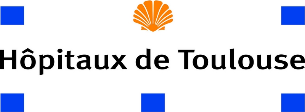 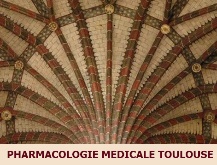 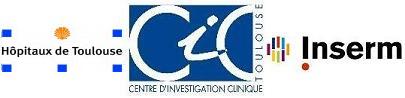 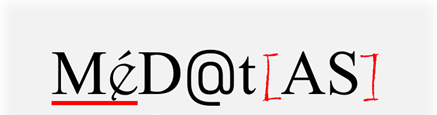 recherche unBiostatisticien (ne)CDD – Temps plein50% CRPV + 50% MéDatAS-CICrecherche unBiostatisticien (ne)CDD – Temps plein50% CRPV + 50% MéDatAS-CICStructure d’accueilLe Centre Régional de PharmacoVigilance (CRPV) est un service du CHU de Toulouse qui a pour objet la surveillance du risque d’effet indésirable (EI) résultant de l’utilisation des médicaments et produits à usage humain (produits sanguins stables, préparations magistrales, vaccins, autorisation Temporaire d’Utilisation, etc). Ainsi le CRPV a pour mission de recueillir et d’exploiter les EIs afin d’informer les professionnels de santé sur le médicament et sa sécurité d’emploi. L’unité MéDatAS-CIC est une structure d’accompagnement de projets de recherche réalisés au Centre d’Investigation Clinique du CHU de Toulouse. Le CIC a pour mission de faciliter le développement et le rayonnement de la recherche clinique impliquant des patients et/ou des volontaires sains. L’Unité MéDatAS-CIC déploie ses compétences en méthodologie, data management et statistiques sur des projets variés. Les domaines sont nombreux (pédiatrie, pharmacologie, neurologie, médecine interne, psychiatrie, réanimation, infectiologie…) et particulièrement pourvus d’intérêt méthodologique. Intégrer ces deux unités dynamiques, c’est : partager votre expérience et apprendre de votre environnement de travail, proposer des innovations, communiquer sur votre activité, interagir efficacement avec les acteurs de la recherche, vous épanouir dans un domaine motivant et deux équipes bienveillantes. MissionsAide à la conception des études pharmaco-épidémiologiques et cliniques (calcul de la taille de l’échantillon, échanges sur la méthodologie de l’étude, rédaction de la partie statistique des protocoles)Recherches bibliographiques (méthodologie statistique, …)Rédaction des plans d’analyses statistiques (PAS)Aide à la conception des bases de données (relecture CRF, ...)Réalisation des analyses statistiques : descriptives, comparatives, modélisations…Participation à l’interprétation des résultats statistiques Rédaction des rapports d’analysesParticipation à la rédaction d’articles scientifiques, de résumés et de communications scientifiquesCes missions sont réalisées en interaction avec : l’équipe projet (méthodologistes, Data-Managers, investigateurs et équipes cliniques, Attachés de Recherche Clinique, Chefs de projet) et en lien avec la Direction de la Recherche et de l’Innovation du CHU de Toulouse pour les activités liées à l’unité MéDatAS-CICles pharmacologues, les ARCS et les internes en médecine et pharmacie pour les activités liées au CRPVFormationFormation en Statistique, Biostatistique, Santé publique, Mathématiques Appliquées, Recherche clinique ou épidémiologie : Master2 / Ecole d’ingénieur Pas de minimum d’expérience exigéeCompétencesBonne maîtrise d’un logiciel de Statistique : SAS et/ou RAnglais scientifiqueCommunication, rigueur et autonomie Aptitude pour le travail en équipeLocalisationFaculté de Médecine de Toulouse – Purpan Contrat et rémunérationCDD à temps plein : 50% CRPV + 50% MéDatAS-CICGrille de la fonction hospitalière publique, rémunération selon expérience Poste à pourvoir en septembre 2022ContactDr Vanessa RousseauResponsable de l’équipe Biostatistique de l’unité MéDatAS-CICEnvoyer CV + Lettre de Motivation par email à : rousseau.v@chu-toulouse.fr 